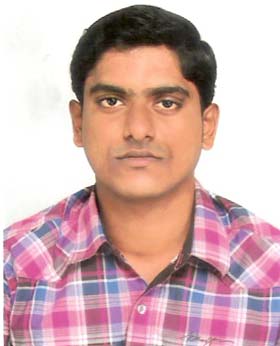 CURRICULuM VITAEABHILABHIL.348117@2freemail.com 	 Career Objectives:Seeking a good position in an organization where my knowledge will be updated and my skills will be utilized and to enhance my skills through passionate, challenging, career oriented and motivational tasks by working in a dynamic environment in pursuit of a good profession. My Strength:Effective in communication, understand and value the team strength.Contributor to the team, equally effective working independently.Self-motivated and Enthusiastic.Quick learner, result oriented and ability to understand a business case.Adhere to punctuality and time lines.Self- disciplined and forward thinking.Academic Qualification:Plus Two - CommerceBcomAdditional Qualification:-Diploma In Indian and Foreign AccountingIAB Certificate on International Financial Accounting.Computer Proficiency:Tally.ERP 0.9, Peach Tree, Quick books, MS Excel, MS Dos,Ms Office,MS  Word,  MS Power Point, Internet/Email etcSpecial Interest:Travelling & Listening MusicPrevious Working Experience 1:Present Assignment         : 01st March 2012 to 22nd February 2014Designation                     : Accounts AssistantName of Organization      :  LuLu International Convention Centre (P) Ltd& Garden Hotel.                                       P.O Box no: 651. Puzhakkal, Ayyanthole P.O                                       Thrissur – 680003, Duties and Responsibilities:Reporting to Finance ManagerMaintaining Daily Cash and Bank transactionsPreparation of bank Reconciliation StatementVerification of daily stocks with book stockDaily voucher entries, preparation of Daybook, Ledger and subsidiariesFollow ups to the Outstanding debtorsVerification of all purchase & sales transactions.Preparation of Profit & Loss A/C and Balance SheetPreparation of monthly payroll statements and Attendance registerPreparation of Monthly Wages Register & Wages SlipsPreparation of Monthly Muster RollPreviousWorking Experience 2:Present Assignment         : 25th February 2014 to 31st March 2016Designation                     : Accountant/Administrative OfficerName of Organization      : Al Reef Al AkhtherElectroMechanicalWorks EST.	 P.O.Box:14125 –Industrial Area-Abu Dhabi - UAE.Duties and Responsibilities:Reporting to Finance ManagerPerformed accounts payable functions for project expenses.Managed Vendor Accounts, Generating Weekly on Demand Cheques.Managed financial department with responsibility for Budgets, Payroll, Accounts payable and Receivable.Monitored and Recorded Company ExpensesPerformed General Office Duties and administrative task.Maintaining Daily Cash and Bank transactionsPreparation of bank Reconciliation StatementVerification of daily stocks with book stockPresent Working Experience:Present Assignment         : 12th June 2016 to 31st January 2017Designation                     : AccountantName of Organization      : PAVES HOME SOLUTIONS (Distribution Agency)	K.P.NarayanaPisharody Road,	 Near Kerala Varma College Road, ThrissurDuties and Responsibilities:Reporting to ManagerManaged financial department with responsibility for Payroll, Accounts payable and Receivable.Maintaining Daily Cash and Bank transactionsPreparation of bank Reconciliation StatementVerification of daily stocks with book stockFollow ups to the Outstanding debtorsVerification of all purchase & sales transactions.Personal Details:Name	:  Abhil.Nationality 	:  IndianAge & Date of Birth	:  30-05-1991Marital Status	:  SingleLanguages Known	:English, Hindi, Malayalam and TamilVisa Status	:  Visit DECLARATIONI hereby declare that the above mentioned details are true to the best of my knowledge and belief.